                                         ЖУНУСОВА ЭЛЬВИРА БАКТЫГАЛИЕВНАЖУНУСОВА ЭЛЬВИРА БАКТЫГАЛИЕВНАZHUNUSSOVA ELVIRA 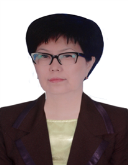 Сведения о себеГод рождения: 08.09.1966Национальность: казашкаСемейно положение: замужемОбразование 1983-1988 гг. - Казанский химико-технологический институт им.  Кирова (г. Казань, Россия)Специальность технология эластомеров, квалификация – инженер-химик-технолог1994-1997 гг - аспирантура, Казахский научно-исследовательский институт энергетики им. Ш. Чокина, специальность «Промышленная теплоэнергетика»,  г. Алматы2007 г 	  -   кандидат технических наук,    25.00.36  - геоэкологияЗнание языковКазахский (родной), русский (свободно), английский (со словарем)Опыт работы2021 г., сентябрь – асс. профессор кафедры «ХХТиЭ» Казахского университета технологии и бизнеса2020  г, сентябрь - старший преподаватель кафедры «Инженерные, обрабатывающие и строительные отрасли» Атырауского инженерно-гуманитарного института2017-2020 гг - заведующий  кафедрой «Химия и химическая технология» Атырауского университета нефти и газа им. Сафи Утебаева2012-2017 гг - старший преподаватель кафедры «Химия и химическая технология» Атырауского института нефти и газа2011-2012 гг - заведующий отделом международного сотрудничества  Атырауского института нефти и газа2008-2011 гг – старший научный сотрудник  лаборатории инженерного профиля «Нефтехимия» Атырауского института нефти и газа2002-2008 гг - старший преподаватель кафедры «Технология переработки нефти и газа» Атырауского института нефти и газа1993-2002 гг - старший преподаватель кафедры «Транспортные машины и двигатели» Атырауского института нефти и газа1991-1993 гг - младший  научный сотрудник  научно-исследовательской части Гурьевского филиала КазПТИ им.  В. И. Ленина1988-1991 гг - инженер научно-исследовательской части Гурьевского филиала КазПТИ им.  В. И. ЛенинаУченая степеньКандидат технических наукСертификаты2018 г.- курсы консалтинговой компании «Агентство внедрения ИСО» с присвоением квалификации – Менеджер системы менеджмента противодействия коррупции2019 г. - обучение на семинаре «Академиялық және басқару дербестігін кеңейту жағдайындағы жоғары оқу орнының білім беру қызметі» с получением сертификата2019 г. -  сдала экзамен в области пожарной безопасности в объеме пожарно-технического минимума с получением удостоверения №03-1035 от 28.02.2019 г. протокол №1422019 г. Certificate for the completion of professional development course on the theme ``GREEN CHEMISTRY``Адресг. Нур-Султан, ул. Сарайшык, д.5/1, кв. 613Личные качестваОтветственная, вежливая, коммуникабельная, пунктуальная, трудолюбиваяКонтактный телефон87017481377e-mailtahmina.66@mail.ru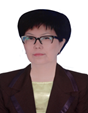 Өзі туралы мәліметтерТуған жылы: 08.09.1966 ж.Ұлты: қазақОтбасылық жағдайы: тұрмыстаБілімі 1983-1988 жж. – С.М. Киров  атындағы Қазан химия-технологиялық институты. (Қазан қ., Ресей). Эластомерлер технологиясы мамандығы, біліктілігі-инженер-химик-технолог1994-1997 жж. - аспирантура, Ш. Шөкин атындағы Қазақ энергетика ғылыми-зерттеу институты, мамандығы «Өнеркәсіптік жылу энергетикасы», Алматы қ.2007 ж - техника ғылымдарының кандидаты, 25.00.36  - геоэкологияТілдерді білуіҚазақ (ана тілі), орыс (еркін), ағылшын (сөздікпен)Жұмыс тәжірибесі2021 ж., қыркүйек – Қазақ технология және бизнес университетінің "ХХТиЭ" кафедрасының профессоры2020 ж. қыркүйек - Атырау инженерлік-гуманитарлық институтының "Инженерлік, өңдеу және құрылыс салалары" кафедрасының аға оқытушысы2017-2020 жж - Атырау мұнай және газ университетінің "Химия және химиялық технология" кафедрасының меңгерушісі 2012-2017 жж - Атырау мұнай және газ институтының "Химия және химиялық технология" кафедрасының аға оқытушысы2011-2012 жж - Атырау мұнай және газ институтының халықаралық ынтымақтастық бөлімінің меңгерушісі2008-2011 жж - Атырау мұнай және газ институты "Мұнайхимия" инженерлік бейіндегі зертханасының аға ғылыми қызметкері2002-2008 жж - Атырау мұнай және газ институтының "Мұнай және газды өңдеу технологиясы" кафедрасының аға оқытушысы1993-2002 жж - Атырау мұнай және газ институты "Көлік машиналары және қозғалтқыштары" кафедрасының аға оқытушысы1991-1993 жж - ғылыми-зерттеу институтында кіші ғылыми қызметкер. 1988-1991 жж -ҚазПТИ Гурьев филиалы ғылыми-зерттеу бөлімінің инженеріҒылыми дәрежесітехника ғылымдарының кандидаты Сертификаттары2018 ж.-"ИСО енгізу агенттігі" консалтингтік компаниясының сыбайлас жемқорлыққа қарсы іс-қимыл менеджмент жүйесінің менеджері біліктілігі берілді2019 ж. - "ЖОО білім беру қызметін кеңейту жағдайындағы академиялық және басқарушылық дербестік" семинарында сертификат ала отырып оқыту2019 ж.-өрт-техникалық минимум көлемінде өрт қауіпсіздігі саласында емтихан тапсырды, 28.02.2019 ж. №03-1035 куәлік алды, №142 хаттама2019 ж. Certificate for the completion of professional development course on the theme'GREEN CHEMISTRY"Мекен-жайыНур-Султан қ., Сарайшык  к, 5/1 үй, 613 пЖеке қасиеттеріЖауапты, сыпайы, көпшіл, ұқыпты, еңбекқорБайланыс телефоны87017481377e-mailtahmina.66@mail.ruInformation about your selfYear of birth: 08.09.1966 Nationality: KazakhMaritalstatus: marriedEducation1983-1988 - Kazan Institute of Chemical Technology named after Kirov (Kazan, Russia)Specialty elastomer technology, qualification – chemical engineer-technologist1994-1997 - postgraduate study, Kazakh Research Institute of Energy named after Sh. Chokin, specialty "Industrial Heat power engineering", Almaty2007 - Candidate of Technical Sciences, 25.00.36 - GeoecologyLanguagesKazakh (native), Russian (fluent), English (withdictionary)Experience2021, September – ass. professor of the Department of "XXTE" of the Kazakh University of Technology and Business2020, September - Senior Lecturer of the Department of Engineering, Processing and Construction Industries of Atyrau Engineering and Humanities Institute2017-2020 - Head of the Department of Chemistry and Chemical Technology of Atyrau University of Oil and Gas. Safi Utebayeva2012-2017 - Senior Lecturer of the Department of Chemistry and Chemical Technology of Atyrau Institute of Oil and Gas2011-2012 - Head of the Department of International Cooperation of the Atyrau Institute of Oil and Gas2008-2011 – Senior Researcher at the Petrochemistry Engineering Laboratory of the Atyrau Institute of Oil and Gas2002-2008 - Senior Lecturer of the Department "Technology of Oil and Gas Refining" of Atyrau Institute of Oil and Gas1993-2002 - Senior lecturer of the Department "Transport Machines and Engines" of Atyrau Institute of Oil and Gas1991-1993 - Junior researcher of the Research1988-1991 - Engineer of the research unit of the Guryev branch of KazPTI named after V. I. LeninDegreeCandidate of Technical SciencesCertificates2018-course of the consulting company "Agency for the introduction of ISO" with the admission of qualification-manager of the corruption prevention system2019-training at the seminar" educational activities of a higher educational institution in the context of expanding academic and managerial autonomy " with the receipt of a certificate2019-conducted an exam in the field of fire safety in the amount of fire and technical minimum with the receipt of the Certificate No. 03-1035 from 28.02.2019 Protocol No. 1422019 Certificate for the completion of professional development course on the theme " GREEN CHEMISTRY`AddressNur-Sultan, Saraishyk Street, 5/1, f. 613PersonalqualitiesResponsible, polite, sociable, punctual, hardworkingContactphone87017481377e-mailtahmina.66@mail.ru